Publicado en Madrid el 06/11/2018 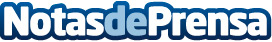 Más de 35 tecnológicas punteras, 40 comunidades y 2.000 asistentes hacen de Commit el evento de referencia en EspañaGrandes compañías como IBM, Microsoft, Google, ING, Amazon, Zara, Idealista, Adidas y Accenture patrocinan la primera edición de Commit. 31 patrocinadores y 5 empresas colaboradoras estarán presentes en el mayor evento para programadores de España.
40 comunidades tecnológicas y 2.000 asistentes se dan cita el 23 y 24 de noviembre en MadridDatos de contacto:Soraya Muñoz647486023Nota de prensa publicada en: https://www.notasdeprensa.es/mas-de-35-tecnologicas-punteras-40-comunidades Categorias: Programación Madrid Emprendedores Eventos Software Recursos humanos Innovación Tecnológica http://www.notasdeprensa.es